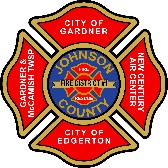 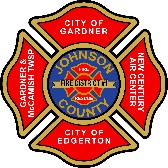 MINUTES -- Board of Directors Monthly Meeting 490 New Century Parkway - New Century, KS November 12, 2019 – 6:30 p.m.A regular monthly meeting of the Fire District #1 Board of Directors was called to order at 7:00 p.m. by Board chair Mark Burdolski.  The roll being called, it was found to be a quorum of the following members present and participating; to-wit:Mark Burdolski, Chairman     AbsentKeith Johnson	PresentDr. Brian Cook	PresentThe following staff members were present  Chief Rob Kirk	Deputy Chief Dennis Meyers  Assistant Chief Tim Richards	Administrative Services Mary Bush 	  Battalion Chief Trig Morley	Battalion Chief Aaron Winkler	  Battalion Chief Mike Hirschmann	Firefighter John Allen  Firefighter Kale Neis          	Firefighter Tyler Muniz	The following guests were present:   Kevin Wempe, Gilmore and Bell		David Arteberry, Stifel, Nicholas & Company, Inc.APPROVAL OF AGENDAThe meeting agenda was distributed. Brian Cook moved to accept the Agenda as presented.  Keith Johnson seconded the motion. The motion carried 2-0.APPROVAL OF MINUTESThe minutes of the Board of Directors meeting on October 2019 monthly meeting conducted on October 8, 2019 was presented for approval.   Keith Johnson moved to approve the minutes for the October 8, 2019 meeting.  Brian Cook seconded the motion. The motion carried 2-0.FINANCIAL REPORTSThe following financial reports were presented and received by the board as information and for approval:Financial Report – October 2019Chief Kirk reported on the October Financials.  All line items look good.He reported that all the county deposits are in.Once the bond money is received the District will be reimbursed for payments made to vendors.   Brian Cook moved to approve the October financial report. Keith Johnson seconded the     motion.  Motion carried 2-0.BUSINESS FROM THE FLOOR  None CONSENT AGENDANone	OLD BUSINESS Chief Kirk Chief Kirk provided a report on the bunk room remodel.  The project was completed for about $2,000.00. Captain Templeton and crews did a great job.  Chief Meyers  Chief Casey’s truck is in and in process to get items mounted.   Did 90 inspections at the airport.  Chief Richards  Honored to be back where his career started.  VII.  	NEW BUSINESSBond Resolution Series A, Series B   David Arteberry and Kevin Wempe reviewed the bond process and offering.  The A series bonds are the refinancing of the old bonds.  The B series bonds are the new bonds for the fire station.Consider passing the resolutions are the contact between the Fire District and the bond holders which will lock in and ratify the rates.Brian Cook moved to approve Resolution 19-0004. Keith Johnson seconded the motion.  The motion carried 2-0Brian Cook moved to approve Resolution 19-0005. Keith Johnson seconded the motion.  The motion carried 2-0Brian Cook moved to approve Resolution 19-0006. Keith Johnson seconded the motion.  The motion carried 2-0Adopt Administrative Policy on Tax Exempt Bond.This item was tabled for a future date.Signatures for new Bond Bank Account.   Consider opening a new bank account for the proceeds of the bond sale to be deposited.    Brian Cook moved to approve the opening of a new bank account for bond proceeds to be deposited.   Keith Johnson seconded the motion. The motion carried 2-0. Consider Approval of 2019-2020 Employee Benefits Mary Bush presented the 2019-2020 Health, Dental, Vision, and Group Life benefits for approval.The recommendation is to stay with Humana and Principal for Health, Dental, and Vision and Group Life insurance coverage.Brian Cook moved to approve the recommendation for employee health benefits. Keith Johnson seconded the motion. The Motion carrier 2-0.Consider an Automatic Aid Agreement with Palmyra Fire District #2.The agreement is being brought forward due to a name change.  The agreement remains the same as in past years. Brian Cook moved to accept the Automatic Aid Agreement with Palmyra Fire District #2. Keith Johnson seconded the motion. The motion carried 2-0.Consider expenditure of $800.00 to purchase Christmas Party gifts for employees.Keith Johnson moved to approve the purchase of employee Christmas Party gifts up to $800.00.Brian Johnson seconded the motion. The motion carried 2-0.Consider purchase of 20 MDT’s not to exceed $85,000.00Chief Trig Morley presented an update on the need for the MDT’s. The current MDT’s are Windows 7 which will no longer be supported.  County dispatch has new software and the current radios are not compatible with the software. Chief Kirk reported that Commissioner Brown is working on a reimbursement for the radios.Brian Cook moved to accept the purchase of 20 MDT’s not to exceed $85,000.00. Keith Johnson seconded the motion. The motion carried 2-0.Consider Lease/Purchase of 105 Motorola Radio’s not to exceed $ 420,494.00 to be leased for 5 years with an annual payment of $93,800.02.  Chief Trig Morley provided justification of the need for the radios.  He stated this has been known for      a while.  The District has tried numerous ways to get funding including a county wide grant which   was denied.   Current radios are older and starting to have numerous issues.   After analysis the recommendation is to provide everyone a radio which totals 69.   If a radio is put in  every seat a total of 88 are needed. With mobile and portable radio 105 are needed.    The payment comes due 1 year from when they fill the contract.  There is penalty for early payoff.  Brian Cook moved to enter a 5-year lease for 105 radios not to exceed 420,494.00. Keith Johnson   seconded the motion. The motion carried 2-0.Consider purchase of 18 Tuft and Needle Twin XL mattresses for replacement at all stations for the total of $5,332.50 which includes a 25% discount.  Chief Kirk presented the need for the new mattresses as they are all old and highly needed.  The    mattresses proposed are of high quality.  Brian Cook moved to purchase 18 Tuft and Needs mattresses not to excel $5,332.50. Keith Johnson seconded the motion. The motion carried 2-0.Consider purchase of 5 AED’s not to exceed $15,000.00.  In 2018 the county investigated the need and various vendors for AED’s.  Would like to replace 5.     The model recommended provides more feedback and can use to evaluate personnel and use for   training opportunities. This model will be used county wide. Brian Cook moved to purchase 5 AED’s to exceed $15,000.00. Keith Johnson seconded the motion. The motion carried 2-0.EXECUTIVE SESSION Consider moving into executive session to discuss matters concerning to non-elected personnel.  Entering at 7:15 and resuming regular session at 7:45. Brian Cook moved to enter executive session to discuss matter concerning non-elected personnel.  Keith Johnson seconded the motion.  The motion passed 2-0. Regular meeting commenced at 7:45.Consider the purchase of a new Tahoe not to exceed $51,000.00. Funds to be transferred from equipment reserve fund to account 9020. Brian Cook moved to approve the purchase of a new Tahoe not to exceed $51,000.00 and to transfer funds from the equipment reserve fund to account 9020.  Keith Johnson seconded the motion. The motion carried 2-0.  XI.        ADJOURNMENT  Keith Johnson moved to adjourn the meeting. Brian Cook seconded the motion. The motion   carried 2-0. The meeting adjourned at 8:00.  Next meeting will be held on December10, 2019 6:30 p.m.ATTST:Respectfully submitted by:	FIRE DISTRICT #1 of JOHNSON COUNTY Mary Bush, Recording Secretary	Rob Kirk, Fire ChiefThe above minutes having been read and considered by the Board of Directors of Fire District #1 of Johnson County Kansas and having been found to be correct as written, or with minor changes as shown above, was approved on this 10th day of December 2019.APPROVED by BOARD OF DIRECTORSFIRE DISTRICT #1 of JOHNSON COUNTY, KS    Mark Burdolski, Chairman    Keith Johnson, Secretary-Treasurer    Dr. Brian Cook, Board member